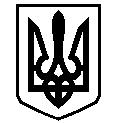 У К Р А Ї Н АВАСИЛІВСЬКА МІСЬКА РАДАЗАПОРІЗЬКОЇ ОБЛАСТІР О З П О Р Я Д Ж Е Н Н Яміського голови22 квітня  2016                                                                                                      №  60Про скликання  виконавчого комітету Василівської  міської ради  	Відповідно до ст. 42, 53 Закону України «Про місцеве самоврядування в Україні»Скликати   засідання  виконавчого  комітету Василівської міської ради Запорізької області  28 квітня 2016 року о 14-00 годині  в приміщенні  Василівської міської ради за адресою: м.Василівка, бульвар Центральний, 1.Включити до порядку денного засідання виконавчого комітету міської ради  питання:Про розгляд звіту про виконання міського бюджету за І квартал 2016 року;Про надання дозволу  на розміщення зовнішньої реклами. Доповідає – Карєва Т.О. – заступник  міського голови з питань діяльності виконавчих органів ради, начальник відділу економічного розвитку  виконавчого апарату міської ради.Про підсумки роботи підприємств житлово-комунального господарства міста в осінньо-зимовий період 2015-2016 років.Доповідає – Борисенко Ю.Л. – заступник міського голови з питань діяльності виконавчих органів ради, начальник відділу комунального господарства та містобудування  виконавчого апарату міської ради.Про роботу комунальних дошкільних  навчальних закладів міста в літній  період 2016 року; Про внесення змін в рішення виконавчого комітету  Василівської міської ради від 23 лютого 2016 року № 34 «Про затвердження переліку вулиць та провулків м. Василівка Василівського району Запорізької області»;Про надання матеріальної  допомоги; Про внесення змін  у рішення виконавчого комітету Василівської міської ради від 15.02.2011 № 93 «Про постановку на квартирний облік при виконкомі Василівської міської  ради Жаркову І.В.»;Про постановку на квартирний  облік Желябіна О.В.;Про переоформлення особової справи по квартирному обліку  Бурлаки С.В.; Про постановку на квартирний  облік Юречка С.В. Про погашення правоустановчих документів на житловий будинок за адресою: м. Василівка, пров. Медовий (Жовтневий) буд.6Доповідає – Джуган Н.В. – заступник  міського голови з питань діяльності виконавчих органів ради, начальник відділу з гуманітарних питань  виконавчого апарату міської ради.2.12. Про внесення змін та доповнень до рішення виконавчого комітету від 23.03.2016 №59 «Про уповноважених посадових осіб на складання протоколів про адміністративні правопорушення».Доповідає – Кривуля В.В. – керуючий справами виконавчого комітету, начальник відділу юридичного забезпечення та організаційної роботи виконавчого апарату міської ради.2.13. Різне.Міський голова                                                                                                 Л.М.ЦибульнякАркуш погодження додається